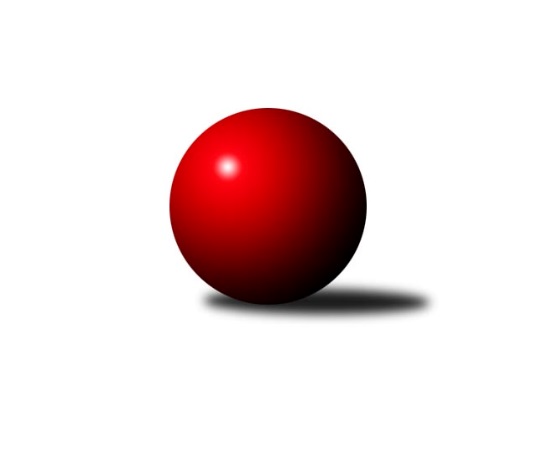 Č.7Ročník 2017/2018	4.11.2017Nejlepšího výkonu v tomto kole: 3289 dosáhlo družstvo: TJ  Odry ˝A˝3. KLM C 2017/2018Výsledky 7. kolaSouhrnný přehled výsledků:TJ Tatran Litovel ˝A˝	- HKK Olomouc ˝B˝	6:2	3147:3078	15.5:8.5	4.11.TJ Sokol Machová ˝A˝	- TJ Sokol Bohumín ˝A˝	3:5	3154:3223	12.0:12.0	4.11.KK Zábřeh ˝B˝	- TJ Jiskra Rýmařov ˝A˝	2:6	3119:3261	7.5:16.5	4.11.TJ  Odry ˝A˝	- KC Zlín	5:3	3289:3286	13.5:10.5	4.11.SKK Ostrava ˝A˝	- KK Šumperk˝A˝	2:6	3003:3144	9.0:15.0	4.11.TJ Zbrojovka Vsetín ˝A˝	- TJ Horní Benešov ˝A˝	5:3	3250:3183	15.0:9.0	4.11.Tabulka družstev:	1.	TJ Horní Benešov ˝A˝	7	6	0	1	41.5 : 14.5 	94.5 : 73.5 	 3261	12	2.	TJ Zbrojovka Vsetín ˝A˝	7	5	2	0	35.0 : 21.0 	93.5 : 74.5 	 3257	12	3.	KC Zlín	7	4	1	2	34.0 : 22.0 	98.5 : 69.5 	 3263	9	4.	KK Šumperk˝A˝	7	4	1	2	33.5 : 22.5 	96.0 : 72.0 	 3141	9	5.	TJ  Odry ˝A˝	7	4	0	3	32.0 : 24.0 	88.0 : 80.0 	 3172	8	6.	TJ Tatran Litovel ˝A˝	7	4	0	3	31.0 : 25.0 	95.5 : 72.5 	 3127	8	7.	TJ Jiskra Rýmařov ˝A˝	7	4	0	3	30.0 : 26.0 	85.0 : 83.0 	 3200	8	8.	TJ Sokol Bohumín ˝A˝	7	2	1	4	22.0 : 34.0 	72.0 : 96.0 	 3189	5	9.	KK Zábřeh ˝B˝	7	2	1	4	22.0 : 34.0 	71.5 : 96.5 	 3127	5	10.	TJ Sokol Machová ˝A˝	7	2	0	5	22.0 : 34.0 	76.5 : 91.5 	 3093	4	11.	SKK Ostrava ˝A˝	7	2	0	5	18.0 : 38.0 	70.0 : 98.0 	 3114	4	12.	HKK Olomouc ˝B˝	7	0	0	7	15.0 : 41.0 	67.0 : 101.0 	 3056	0Podrobné výsledky kola:	 TJ Tatran Litovel ˝A˝	3147	6:2	3078	HKK Olomouc ˝B˝	Petr Axman	129 	 134 	 123 	137	523 	 2.5:1.5 	 523 	 123	145 	 123	132	Břetislav Sobota	Kamil Axman	131 	 131 	 143 	131	536 	 4:0 	 507 	 118	129 	 135	125	Dušan Říha	František Baleka	131 	 128 	 123 	136	518 	 4:0 	 426 	 93	113 	 109	111	Radek Hejtman *1	Jiří Fiala *2	116 	 120 	 135 	125	496 	 0:4 	 548 	 136	147 	 138	127	Miroslav Dokoupil	Jiří Čamek	136 	 145 	 142 	145	568 	 4:0 	 530 	 134	137 	 129	130	Jiří Baslar	David Čulík	128 	 120 	 135 	123	506 	 1:3 	 544 	 140	132 	 131	141	Josef Šrámekrozhodčí: střídání: *1 od 61. hodu Radek Malíšek, *2 od 61. hodu Jakub MokošNejlepší výkon utkání: 568 - Jiří Čamek	 TJ Sokol Machová ˝A˝	3154	3:5	3223	TJ Sokol Bohumín ˝A˝	Roman Hrančík	109 	 142 	 129 	126	506 	 2:2 	 546 	 147	133 	 152	114	Karol Nitka	Michal Laga	153 	 150 	 131 	125	559 	 3.5:0.5 	 502 	 126	128 	 123	125	René Světlík	Milan Dovrtěl	129 	 121 	 138 	127	515 	 2:2 	 507 	 115	126 	 137	129	Jan Zaškolný	Vlastimil Brázdil	134 	 145 	 116 	133	528 	 1:3 	 585 	 138	136 	 150	161	Aleš Kohutek	Jiří Michalík	134 	 114 	 144 	103	495 	 1:3 	 535 	 117	135 	 146	137	Fridrich Péli	Miroslav Míšek	128 	 124 	 143 	156	551 	 2.5:1.5 	 548 	 126	136 	 143	143	Petr Kuttlerrozhodčí: Nejlepší výkon utkání: 585 - Aleš Kohutek	 KK Zábřeh ˝B˝	3119	2:6	3261	TJ Jiskra Rýmařov ˝A˝	Lukáš Krejčí	132 	 132 	 118 	122	504 	 1:3 	 545 	 129	142 	 141	133	Ladislav Janáč	Václav Čamek	120 	 120 	 135 	116	491 	 0:4 	 550 	 132	140 	 139	139	Ladislav Stárek	Jan Körner	135 	 131 	 120 	142	528 	 2:2 	 521 	 142	117 	 140	122	Antonín Sochor	Martin Vitásek	146 	 119 	 158 	144	567 	 3:1 	 528 	 126	139 	 133	130	Jaroslav Heblák	Miroslav Štěpán	146 	 129 	 118 	129	522 	 1:3 	 584 	 149	125 	 155	155	Milan Dědáček	Milan Šula	115 	 128 	 130 	134	507 	 0.5:3.5 	 533 	 133	131 	 135	134	Jaroslav Tezzelerozhodčí: Nejlepší výkon utkání: 584 - Milan Dědáček	 TJ  Odry ˝A˝	3289	5:3	3286	KC Zlín	Vojtěch Rozkopal	132 	 144 	 132 	150	558 	 3:1 	 532 	 127	134 	 117	154	Tomáš Polášek	Stanislav Ovšák	132 	 133 	 126 	125	516 	 2:2 	 544 	 157	131 	 119	137	Radim Abrahám	Jan Frydrych	123 	 126 	 121 	138	508 	 1:3 	 535 	 144	135 	 134	122	Lubomír Matějíček	Petr Dvorský	139 	 124 	 123 	130	516 	 0.5:3.5 	 564 	 169	131 	 134	130	Miroslav Málek	Michal Pavič	120 	 160 	 152 	157	589 	 3:1 	 585 	 166	148 	 135	136	Karel Ivaniš	Karel Chlevišťan	152 	 151 	 156 	143	602 	 4:0 	 526 	 127	128 	 132	139	Bronislav Fojtíkrozhodčí: Nejlepší výkon utkání: 602 - Karel Chlevišťan	 SKK Ostrava ˝A˝	3003	2:6	3144	KK Šumperk˝A˝	Zdeněk Kuna	116 	 112 	 117 	136	481 	 1:3 	 496 	 122	114 	 134	126	Pavel Heinisch	Miroslav Pytel *1	121 	 108 	 119 	106	454 	 1:3 	 524 	 119	133 	 144	128	Miroslav Smrčka	Jan Pavlosek	124 	 128 	 122 	131	505 	 1:3 	 534 	 143	142 	 133	116	Gustav Vojtek	Jiří Trnka	140 	 112 	 130 	127	509 	 2.5:1.5 	 506 	 128	128 	 123	127	Jaroslav Sedlář	Dominik Böhm	133 	 151 	 114 	142	540 	 2.5:1.5 	 530 	 133	147 	 126	124	Adam Běláška	Petr Holas	118 	 113 	 127 	156	514 	 1:3 	 554 	 135	139 	 156	124	Petr Matějkarozhodčí: střídání: *1 od 61. hodu Vladimír KortaNejlepší výkon utkání: 554 - Petr Matějka	 TJ Zbrojovka Vsetín ˝A˝	3250	5:3	3183	TJ Horní Benešov ˝A˝	Martin Dolák	129 	 131 	 116 	151	527 	 2:2 	 558 	 148	126 	 135	149	Miroslav Petřek ml.	Daniel Bělíček	135 	 130 	 122 	142	529 	 2:2 	 542 	 127	142 	 135	138	Petr Rak	Vlastimil Bělíček	145 	 154 	 137 	155	591 	 4:0 	 495 	 122	113 	 131	129	Vlastimil Skopalík	Zoltán Bagári	142 	 130 	 141 	119	532 	 3:1 	 486 	 127	124 	 100	135	Vladislav Pečinka	Tomáš Hambálek	127 	 148 	 153 	137	565 	 3:1 	 533 	 143	131 	 134	125	Jiří Hendrych	Tomáš Novosad	127 	 151 	 130 	98	506 	 1:3 	 569 	 134	143 	 149	143	Kamil Kubešarozhodčí: Nejlepší výkon utkání: 591 - Vlastimil BělíčekPořadí jednotlivců:	jméno hráče	družstvo	celkem	plné	dorážka	chyby	poměr kuž.	Maximum	1.	Vlastimil Bělíček 	TJ Zbrojovka Vsetín ˝A˝	596.56	386.5	210.1	1.5	4/4	(621)	2.	Miroslav Petřek  ml.	TJ Horní Benešov ˝A˝	576.75	378.4	198.4	2.5	4/4	(603)	3.	Miroslav Málek 	KC Zlín	564.90	366.9	198.0	2.6	5/5	(586)	4.	Ladislav Stárek 	TJ Jiskra Rýmařov ˝A˝	562.00	375.8	186.2	2.6	4/5	(591)	5.	Milan Dědáček 	TJ Jiskra Rýmařov ˝A˝	557.80	366.3	191.5	2.7	5/5	(592)	6.	Kamil Kubeša 	TJ Horní Benešov ˝A˝	557.46	369.5	188.0	2.3	4/4	(587)	7.	Jiří Michálek 	KK Zábřeh ˝B˝	554.00	371.5	182.5	4.8	4/4	(604)	8.	Michal Pavič 	TJ  Odry ˝A˝	552.50	364.1	188.4	2.4	4/4	(589)	9.	Ivan Říha 	TJ Zbrojovka Vsetín ˝A˝	551.38	369.8	181.6	4.3	4/4	(561)	10.	Karel Ivaniš 	KC Zlín	550.33	367.4	182.9	2.9	5/5	(585)	11.	Marek Frydrych 	TJ  Odry ˝A˝	547.88	367.0	180.9	4.6	4/4	(578)	12.	Lubomír Matějíček 	KC Zlín	546.50	365.9	180.6	3.0	5/5	(564)	13.	Petr Rak 	TJ Horní Benešov ˝A˝	545.63	364.8	180.9	5.1	4/4	(586)	14.	Petr Kuttler 	TJ Sokol Bohumín ˝A˝	545.17	374.7	170.5	2.9	4/5	(562)	15.	Aleš Kohutek 	TJ Sokol Bohumín ˝A˝	544.07	371.3	172.7	4.9	5/5	(585)	16.	Jiří Trnka 	SKK Ostrava ˝A˝	543.94	373.0	170.9	3.2	4/4	(562)	17.	Tomáš Polášek 	KC Zlín	543.88	370.6	173.3	3.6	4/5	(568)	18.	Jiří Hendrych 	TJ Horní Benešov ˝A˝	543.08	364.6	178.5	4.4	4/4	(589)	19.	Vlastimil Brázdil 	TJ Sokol Machová ˝A˝	541.08	363.2	177.9	5.8	4/4	(574)	20.	Karel Chlevišťan 	TJ  Odry ˝A˝	540.63	365.5	175.1	4.0	4/4	(602)	21.	Fridrich Péli 	TJ Sokol Bohumín ˝A˝	540.40	362.2	178.2	5.2	5/5	(573)	22.	Miroslav Smrčka 	KK Šumperk˝A˝	538.93	357.0	181.9	3.9	5/5	(582)	23.	Tomáš Hambálek 	TJ Zbrojovka Vsetín ˝A˝	537.88	353.5	184.4	3.6	4/4	(590)	24.	Jaroslav Tezzele 	TJ Jiskra Rýmařov ˝A˝	537.60	356.2	181.4	4.1	5/5	(563)	25.	Bronislav Fojtík 	KC Zlín	534.87	365.2	169.7	4.7	5/5	(563)	26.	Milan Šula 	KK Zábřeh ˝B˝	533.92	362.8	171.1	3.8	3/4	(588)	27.	Václav Švub 	KK Zábřeh ˝B˝	532.92	360.8	172.2	5.6	4/4	(580)	28.	Zoltán Bagári 	TJ Zbrojovka Vsetín ˝A˝	532.58	361.5	171.1	4.2	4/4	(583)	29.	Kamil Axman 	TJ Tatran Litovel ˝A˝	532.50	359.5	173.0	2.8	3/4	(562)	30.	Miroslav Dokoupil 	HKK Olomouc ˝B˝	532.33	367.4	164.9	4.5	4/5	(642)	31.	Jiří Fiala 	TJ Tatran Litovel ˝A˝	532.25	357.4	174.9	6.8	4/4	(544)	32.	Petr Holas 	SKK Ostrava ˝A˝	531.19	366.2	165.0	4.6	4/4	(549)	33.	Josef Šrámek 	HKK Olomouc ˝B˝	530.40	352.7	177.7	5.5	5/5	(544)	34.	Adam Běláška 	KK Šumperk˝A˝	530.00	359.4	170.6	5.9	5/5	(542)	35.	Jan Zaškolný 	TJ Sokol Bohumín ˝A˝	529.13	358.9	170.2	8.6	5/5	(552)	36.	Martin Dolák 	TJ Zbrojovka Vsetín ˝A˝	528.67	368.5	160.2	5.3	3/4	(553)	37.	Jiří Čamek 	TJ Tatran Litovel ˝A˝	528.58	355.0	173.6	4.2	4/4	(573)	38.	Petr Matějka 	KK Šumperk˝A˝	527.00	354.9	172.1	6.0	5/5	(554)	39.	Dominik Böhm 	SKK Ostrava ˝A˝	526.33	359.8	166.6	3.6	3/4	(543)	40.	Tomáš Novosad 	TJ Zbrojovka Vsetín ˝A˝	526.11	367.7	158.4	10.7	3/4	(536)	41.	René Světlík 	TJ Sokol Bohumín ˝A˝	525.47	363.0	162.5	8.3	5/5	(556)	42.	Břetislav Sobota 	HKK Olomouc ˝B˝	525.33	358.0	167.3	5.3	5/5	(567)	43.	Petr Dvorský 	TJ  Odry ˝A˝	524.83	370.3	154.5	7.7	4/4	(546)	44.	Miroslav Míšek 	TJ Sokol Machová ˝A˝	524.25	353.3	170.9	4.0	4/4	(572)	45.	Zdeněk Kuna 	SKK Ostrava ˝A˝	523.81	350.3	173.6	6.3	4/4	(554)	46.	Jakub Mokoš 	TJ Tatran Litovel ˝A˝	523.56	349.7	173.9	4.7	3/4	(570)	47.	Jiří Zezulka st. 	TJ Jiskra Rýmařov ˝A˝	522.92	351.4	171.5	5.2	4/5	(569)	48.	Vladislav Pečinka 	TJ Horní Benešov ˝A˝	522.33	367.7	154.7	9.0	3/4	(556)	49.	Vlastimil Skopalík 	TJ Horní Benešov ˝A˝	521.75	363.8	158.0	9.9	4/4	(590)	50.	Roman Hrančík 	TJ Sokol Machová ˝A˝	521.25	356.3	165.0	5.8	3/4	(555)	51.	Jiří Baslar 	HKK Olomouc ˝B˝	521.20	347.8	173.4	4.4	5/5	(534)	52.	Michal Laga 	TJ Sokol Machová ˝A˝	518.63	361.8	156.9	4.9	4/4	(559)	53.	Stanislav Ovšák 	TJ  Odry ˝A˝	518.06	349.8	168.3	8.1	4/4	(548)	54.	David Čulík 	TJ Tatran Litovel ˝A˝	516.33	354.2	162.2	6.3	4/4	(553)	55.	Jaroslav Heblák 	TJ Jiskra Rýmařov ˝A˝	516.30	356.7	159.6	9.8	5/5	(562)	56.	Jaroslav Sedlář 	KK Šumperk˝A˝	514.33	348.2	166.2	7.8	4/5	(540)	57.	Jan Körner 	KK Zábřeh ˝B˝	513.81	354.5	159.3	5.5	4/4	(574)	58.	Daniel Bělíček 	TJ Zbrojovka Vsetín ˝A˝	513.22	352.3	160.9	7.2	3/4	(533)	59.	Karol Nitka 	TJ Sokol Bohumín ˝A˝	513.20	350.6	162.6	8.6	5/5	(553)	60.	Gustav Vojtek 	KK Šumperk˝A˝	513.07	355.1	158.0	5.1	5/5	(534)	61.	Bohuslav Husek 	TJ Sokol Machová ˝A˝	512.25	349.0	163.3	8.8	4/4	(553)	62.	Jaroslav Lušovský 	TJ  Odry ˝A˝	508.33	350.7	157.7	8.7	3/4	(523)	63.	Miroslav Štěpán 	KK Zábřeh ˝B˝	506.88	356.4	150.5	9.4	4/4	(540)	64.	Martin Vitásek 	KK Zábřeh ˝B˝	503.69	351.5	152.2	8.8	4/4	(567)	65.	Jan Pavlosek 	SKK Ostrava ˝A˝	501.92	338.3	163.7	7.9	4/4	(520)	66.	Dušan Říha 	HKK Olomouc ˝B˝	501.75	347.5	154.3	6.8	4/5	(569)	67.	Vladimír Korta 	SKK Ostrava ˝A˝	494.38	328.8	165.6	6.4	4/4	(528)	68.	Milan Dovrtěl 	TJ Sokol Machová ˝A˝	493.89	338.7	155.2	10.6	3/4	(526)		Vojtěch Rozkopal 	TJ  Odry ˝A˝	568.00	375.0	193.0	6.0	1/4	(577)		Břetislav Adamec 	TJ Zbrojovka Vsetín ˝A˝	560.00	375.0	185.0	5.0	1/4	(560)		Roman Janás 	KC Zlín	544.00	373.0	171.0	7.0	1/5	(544)		Jindřich Kolařík 	KC Zlín	540.25	365.8	174.5	5.5	2/5	(553)		Miroslav Sigmund 	TJ Tatran Litovel ˝A˝	537.00	372.5	164.5	6.5	2/4	(563)		Antonín Sochor 	TJ Jiskra Rýmařov ˝A˝	536.67	364.7	172.0	4.0	3/5	(575)		Radim Abrahám 	KC Zlín	534.50	360.3	174.3	6.0	2/5	(549)		Miroslav Talášek 	TJ Tatran Litovel ˝A˝	533.25	359.8	173.5	5.3	2/4	(544)		Jaroslav Vymazal 	KK Šumperk˝A˝	530.00	342.0	188.0	2.0	1/5	(530)		František Baleka 	TJ Tatran Litovel ˝A˝	528.50	357.0	171.5	5.5	1/4	(539)		Martin Bilíček 	TJ Horní Benešov ˝A˝	527.50	359.0	168.5	7.0	2/4	(553)		Petr Axman 	TJ Tatran Litovel ˝A˝	525.00	370.0	155.0	6.5	2/4	(531)		Marek Zapletal 	KK Šumperk˝A˝	523.56	352.6	171.0	4.9	3/5	(537)		Petr Dvořáček 	TJ Zbrojovka Vsetín ˝A˝	522.00	373.0	149.0	8.0	1/4	(522)		Petr Kozák 	TJ Horní Benešov ˝A˝	521.00	344.0	177.0	5.0	1/4	(521)		Leopold Jašek 	HKK Olomouc ˝B˝	521.00	351.0	170.0	5.0	1/5	(521)		Ladislav Janáč 	TJ Jiskra Rýmařov ˝A˝	519.33	360.8	158.5	5.8	3/5	(557)		Pavel Kubálek 	KC Zlín	518.50	357.3	161.3	6.0	2/5	(528)		Jiří Michalík 	TJ Sokol Machová ˝A˝	514.50	349.3	165.3	9.0	2/4	(525)		Michal Davidík 	TJ Jiskra Rýmařov ˝A˝	509.00	344.0	165.0	2.0	2/5	(527)		Jan Frydrych 	TJ  Odry ˝A˝	508.00	359.0	149.0	13.0	1/4	(508)		Lukáš Krejčí 	KK Zábřeh ˝B˝	504.00	343.0	161.0	6.0	1/4	(504)		Roman Honl 	TJ Sokol Bohumín ˝A˝	502.00	334.0	168.0	5.0	1/5	(502)		Miroslav Pytel 	SKK Ostrava ˝A˝	496.17	343.5	152.7	8.0	2/4	(500)		Pavel Heinisch 	KK Šumperk˝A˝	496.00	341.0	155.0	7.0	1/5	(496)		Jiří Polášek 	TJ Jiskra Rýmařov ˝A˝	495.00	339.0	156.0	4.0	1/5	(495)		Václav Čamek 	KK Zábřeh ˝B˝	491.00	362.0	129.0	14.0	1/4	(491)		Jiří Vrobel 	TJ Tatran Litovel ˝A˝	489.00	347.0	142.0	9.0	1/4	(489)		Jiří Fryštacký 	TJ Sokol Machová ˝A˝	482.00	337.0	145.0	10.0	1/4	(482)		Radek Hejtman 	HKK Olomouc ˝B˝	481.33	337.7	143.7	11.0	3/5	(533)		Jiří Srovnal 	KK Zábřeh ˝B˝	481.00	341.0	140.0	14.0	1/4	(481)		Radek Malíšek 	HKK Olomouc ˝B˝	466.50	328.8	137.8	14.3	2/5	(494)		Ludvík Vymazal 	TJ Tatran Litovel ˝A˝	417.00	328.0	89.0	11.0	1/4	(417)Sportovně technické informace:Starty náhradníků:registrační číslo	jméno a příjmení 	datum startu 	družstvo	číslo startu21859	Martin Dolák	04.11.2017	TJ Zbrojovka Vsetín ˝A˝	5x11056	Antonín Sochor	04.11.2017	TJ Jiskra Rýmařov ˝A˝	3x17513	Jan Frydrych	04.11.2017	TJ  Odry ˝A˝	2x24125	Lukáš Krejčí	04.11.2017	KK Zábřeh ˝B˝	1x7934	Pavel Heinisch	04.11.2017	KK Šumperk˝A˝	1x23291	Václav Čamek	04.11.2017	KK Zábřeh ˝B˝	3x
Hráči dopsaní na soupisku:registrační číslo	jméno a příjmení 	datum startu 	družstvo	Program dalšího kola:8. kolo11.11.2017	so	9:30	KK Šumperk˝A˝ - TJ  Odry ˝A˝	11.11.2017	so	10:00	TJ Jiskra Rýmařov ˝A˝ - TJ Sokol Machová ˝A˝	11.11.2017	so	10:00	HKK Olomouc ˝B˝ - SKK Ostrava ˝A˝	11.11.2017	so	12:00	TJ Horní Benešov ˝A˝ - TJ Tatran Litovel ˝A˝	11.11.2017	so	13:30	TJ Sokol Bohumín ˝A˝ - TJ Zbrojovka Vsetín ˝A˝	11.11.2017	so	15:30	KC Zlín - KK Zábřeh ˝B˝	Nejlepší šestka kola - absolutněNejlepší šestka kola - absolutněNejlepší šestka kola - absolutněNejlepší šestka kola - absolutněNejlepší šestka kola - dle průměru kuželenNejlepší šestka kola - dle průměru kuželenNejlepší šestka kola - dle průměru kuželenNejlepší šestka kola - dle průměru kuželenNejlepší šestka kola - dle průměru kuželenPočetJménoNázev týmuVýkonPočetJménoNázev týmuPrůměr (%)Výkon3xKarel ChlevišťanTJ Odry6021xAleš KohutekBohumín A110.465857xVlastimil BělíčekVsetín A5913xKarel ChlevišťanTJ Odry110.426022xMichal PavičTJ Odry5897xVlastimil BělíčekVsetín A110.065911xAleš KohutekBohumín A5853xMilan DědáčekRýmařov A109.325841xKarel IvanišZlín5851xPetr MatějkaŠumperk˝A˝109.185542xMilan DědáčekRýmařov A5842xMichal PavičTJ Odry108.04589